Kösd össze a képeket a megfelelő szentséggel! Írj B betűt a beavató, GY betűt a gyógyulás, SZ betűt a szolgálat szentsége mellé!Melyik az első és legfontosabb szentség?_______________________________________________________________________________________Melyik szentség, szentségek felvételére készülsz? Írd le azt is, hogy hogyan!____________________________________________________________________________________________________________________________________________________________________________________________________________________________________________________________________________________________________________________________________________________________IGAZ vagy HAMIS? Jelölt I vagy H betűvel!A szentségek láthatatlan jelek, melyek látható kegyelmet közvetítenek.A szentségekben Jézussal találkozunk.A szentségek életük szakaszain kísérnek bennünket végig.12 szentség van.A szentségeket azért rendelte Jézus, hogy könnyebben eljussunk a Mennyországba.Az oltáriszentség az első és legfontosabb szentség.Keresztség nélkül a többi szentséget nem lehet felvenni.Keresztelkedni, bérmálkozni csak egyszer lehet.Az oltáriszentség akkor jön létre, amikor a pap átváltoztatja a kenyeret és a bort.Az oltáriszentséggel és a szent gyónással akár naponta is élhetünk.A szentgyónás szentségéhez legfontosabb az őszinte bűnbánat.Keresztény életutunkon legfontosabb kincseink a bűnbánat és az oltáriszentség.A szentségekben Jézus valóságosan jelen van.A keresztség letörli az áteredő bűnt.A gyónás eltörli a keresztség után elkövetett bűneinket.Egészítsd ki az Oltáriszentség létrejöttének átváltozató szavait!„Vegyétek és ________________ ebből mindnyájan, mert ez az én____________________ mely értetek adatik. Vegyétek és__________________________ ebből mindnyájan, mert ez az én ____________ kelyhe az új és örök szövetségé. Ez a vér értetek és mindenkiért kiontatik a __________________________ . Ezt cselekedjétek az én _________________________________.”Rajzold le – minél igényesebben – hogyan képzeled el a Jézussal való lelki találkozást!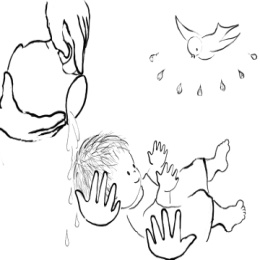 keresztség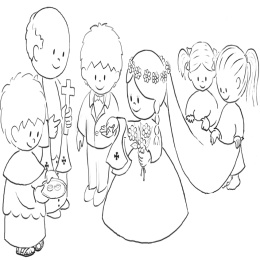 gyónás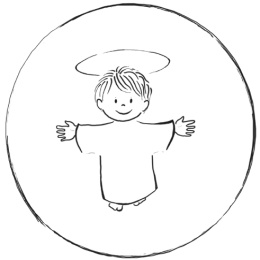 betegek kenete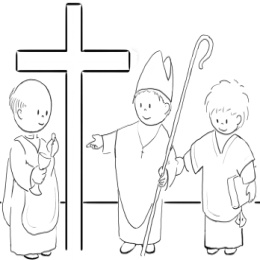 házasság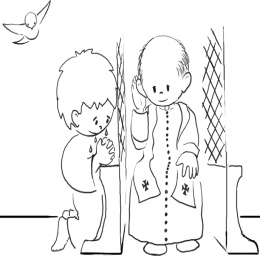 papság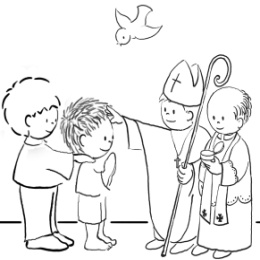 Oltáriszentség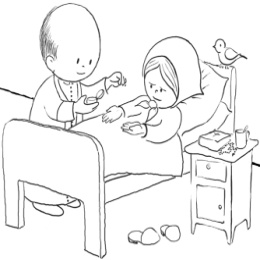 bérmálás